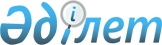 О внесении изменений в решение маслихата города Астаны от 13 декабря 2010 года № 408/54-IV "О бюджете города Астаны на 2011-2013 годы"
					
			Утративший силу
			
			
		
					Решение маслихата города Астаны от 18 ноября 2011 года № 508/73-IV. Зарегистрировано Департаментом юстиции города Астаны 1 декабря 2011 года № 700. Утратило силу решением маслихата города Астаны от 6 июня 2012 года № 26/4-V      Сноска. Утратило силу решением маслихата города Астаны от 06.06.2012 № 26/4-V

      В соответствии с пунктом 4 статьи 106 Бюджетного кодекса Республики Казахстан и со статьей 6 Закона Республики Казахстан «О местном государственном управлении и самоуправлении в Республике Казахстан», маслихат города Астаны РЕШИЛ:



      1. Внести в решение маслихата города Астаны от 13 декабря 2010 года № 408/54-IV «О бюджете города Астаны на 2011-2013 годы» (зарегистрировано в Реестре государственной регистрации нормативных правовых актов от 30 декабря 2010 года за № 660, опубликовано в газетах «Астана акшамы» от 13 января 2011 года № 3, 4 «Вечерняя Астана» от 13 января 2011 года № 5) следующие изменения:



      1) в пункте 1:

      в подпункте 1) цифры «320 700 776,0» заменить цифрами «324 878 576,0»;

      цифры «74 528 982,0» заменить цифрами «78 384 598,0»;

      цифры «760 988,0» заменить цифрами «905 372,0»;

      цифры «10 770 505,0» заменить цифрами «10 948 305,0»;

      в подпункте 2) цифры «269 257 817,5» заменить цифрами «272 760 244,5»;

      в подпункте 4) цифры «61 107 366,0» заменить цифрами «61 147 416,0»;

      в подпункте 5) цифры «(-9 027 439,5)» заменить цифрами «(-8 392 116,5)»;

      в подпункте 6) цифры «9 027 439,5» заменить цифрами «8 392 116,5»;



      2) в пункте 6 цифры «1 179 174,0» заменить цифрами «792 174,0»;



      2. Приложения 1, 6, 9, 12 к указанному решению изложить в новой редакции согласно приложениям 1, 2, 3, 4 к настоящему решению.



      3. Настоящее решение вводится в действие с 1 января 2011 года.      Председатель сессии

      маслихата города Астаны                    А. Ким      Секретарь

      маслихата города Астаны                    Е. Оспанов      СОГЛАСОВАНО

      Начальник

      ГУ «Управление экономики и

      бюджетного планирования города Астаны»

      (УЭ и БП)                                  Ж.Г. Нурпиисов

Приложение 1               

к решению маслихата города Астаны 

от 18 ноября 2011 года № 508/73-IV    Приложение 1               

к решению маслихата города Астаны 

от 13 декабря 2010 года № 408/54-IV Бюджет города Астаны на 2011 год      Секретарь маслихата города Астаны                   Е. Оспанов

Приложение 2                

к решению маслихата города Астаны 

от 18 ноября 2011 года № 508/73-IV Приложение 6                

к решению маслихата города Астаны  

от 13 декабря 2010 года № 408/54-IV  Перечень бюджетных программ района "Алматы"

города Астаны на 2011 год      Секретарь маслихата города Астаны                Е. Оспанов

Приложение 3                

к решению маслихата города Астаны 

от 18 ноября 2011 года № 508/73-IV Приложение 9                

к решению маслихата города Астаны  

от 13 декабря 2010 года № 408/54-IV  Перечень бюджетных программ района "Есиль"

города Астаны на 2011 год      Секретарь маслихата города Астаны          Е. Оспанов

Приложение 4                

к решению маслихата города Астаны 

от 18 ноября 2011 года № 508/73-IV Приложение 12                

к решению маслихата города Астаны  

от 13 декабря 2010 года № 408/54-IV  Перечень бюджетных программ района "Сарыарка"

города Астаны на 2011 год      Секретарь маслихата города Астаны          Е. Оспанов
					© 2012. РГП на ПХВ «Институт законодательства и правовой информации Республики Казахстан» Министерства юстиции Республики Казахстан
				КатегорияКатегорияКатегорияКатегорияСумма

тыс. тенгеКлассКлассКлассСумма

тыс. тенгеПодклассПодклассСумма

тыс. тенгеНаименованиеСумма

тыс. тенгеI. Доходы324 878 5761Налоговые поступления78 384 59801Подоходный налог36 309 2702Индивидуальный подоходный налог36 309 27003Социальный налог27 908 4221Социальный налог27 908 42204Налоги на собственность11 252 6131Налоги на имущество7 593 2703Земельный налог971 9434Налог на транспортные средства2 687 40005Внутренние налоги на товары, работы

и услуги2 858 1562Акцизы126 7013Поступления за использование природных

и других ресурсов1 575 7194Сборы за ведение предпринимательской и

профессиональной деятельности935 7005Налог на игорный бизнес220 03608Обязательные платежи, взимаемые за

совершение юридически значимых действий и

(или) выдачу документов уполномоченными

на то государственными органами или

должностными лицами56 1371Государственная пошлина56 1372Неналоговые поступления905 37201Доходы от государственной собственности391 8161Поступления части чистого дохода

государственных предприятий21 3873Дивиденды на государственные пакеты

акций, находящиеся в государственной

собственности190 4255Доходы от аренды имущества, находящегося

в государственной собственности131 1947Вознаграждения по кредитам, выданным

из государственного бюджета48 81002Поступления от реализации товаров (работ,

услуг) государственными учреждениями,

финансируемыми из государственного

бюджета10 0001Поступления от реализации товаров (работ,

услуг) государственными учреждениями,

финансируемыми из государственного

бюджета10 00003Поступления денег от проведения

государственных закупок, организуемых

государственными учреждениями,

финансируемыми из государственного

бюджета1931Поступления денег от проведения

государственных закупок, организуемых

государственными учреждениями,

финансируемыми из государственного

бюджета19304Штрафы, пеня, санкции, взыскания,

налагаемые государственными учреждениями,

финансируемыми из государственного

бюджета, а также содержащимися и

финансируемыми из бюджета (сметы

расходов) Национального Банка Республики

Казахстан330 7121Штрафы, пеня, санкции, взыскания,

налагаемые государственными учреждениями,

финансируемыми из государственного

бюджета, а также содержащимися и

финансируемыми из бюджета (сметы

расходов) Национального Банка Республики

Казахстан за исключением поступлений от

организаций нефтяного сектора330 71206Прочие неналоговые поступления172 6511Прочие неналоговые поступления172 6513Поступления от продажи основного капитала10 948 30501Продажа государственного имущества,

закрепленного за государственными

учреждениями7 900 0001Продажа государственного имущества,

закрепленного за государственными

учреждениями7 900 00003Продажа земли и нематериальных активов3 048 3051Продажа земли2 983 3052Продажа нематериальных активов65 0004Поступления трансфертов234 640 30102Трансферты из вышестоящих органов

государственного управления234 640 3011Трансферты из республиканского бюджета234 640 301Функциональная группаФункциональная группаФункциональная группаФункциональная группаСумма

тыс. тенгеАдминистратор бюджетных программАдминистратор бюджетных программАдминистратор бюджетных программСумма

тыс. тенгеПрограммаПрограммаСумма

тыс. тенгеНаименованиеСумма

тыс. тенгеII. ЗАТРАТЫ272 760 244,501Государственные услуги общего характера2 448 317,0111Аппарат маслихата города республиканского значения, столицы79 072,0001Услуги по обеспечению деятельности маслихата города республиканского значения, столицы77 672,0003Капитальные расходы государственных органов1 400,0121Аппарат акима города республиканского значения, столицы1 196 657,0001Услуги по обеспечению деятельности акима города республиканского значения, столицы531 230,0002Создание информационных систем425 374,0003Капитальные расходы государственных органов65 021,0005Организация деятельности центров обслуживания населения по предоставлению государственных услуг физическим и юридическим лицам по принципу "одного окна"175 032,0123Аппарат акима района в городе, города районного значения, поселка, аула (села), аульного (сельского) округа546 184,0001Услуги по обеспечению деятельности акима района в городе, города районного значения, поселка, аула (села), аульного (сельского) округа 536 735,0022Капитальные расходы государственных органов9 449,0379Ревизионная комиссия города республиканского значения, столицы56 894,0001Услуги по обеспечению деятельности ревизионной комиссии города республиканского значения, столицы37 424,0003Капитальные расходы государственных органов19 470,0356Управление финансов города республиканского значения, столицы310 089,0001Услуги по реализации государственной политики в области исполнения местного бюджета и управления коммунальной собственностью237 772,0003Проведение оценки имущества в целях налогообложения6 683,0004Организация работы по выдаче разовых талонов и обеспечение полноты сбора сумм от реализации разовых талонов54 289,0010Организация приватизации коммунальной собственности1 353,0011Учет, хранение, оценка и реализация имущества, поступившего в коммунальную собственность3 200,0014Капитальные расходы государственных органов6 792,0357Управление экономики и бюджетного планирования города республиканского значения, столицы259 421,0001Услуги по реализации государственной политики в области формирования и развития экономической политики, системы государственного планирования и управления города республиканского значения, столицы 254 727,0004Капитальные расходы государственных органов4 694,002Оборона319 232,0350Управление по мобилизационной подготовке, гражданской обороне, организации предупреждения и ликвидации аварий и стихийных бедствий города республиканского значения, столицы319 232,0001Услуги по реализации государственной политики на местном уровне в области мобилизационной подготовки, гражданской обороны, организации предупреждения и ликвидации аварий и стихийных бедствий46 135,0003Мероприятия в рамках исполнения всеобщей воинской обязанности34 712,0004Мероприятия гражданской обороны города республиканского значения, столицы55 352,0005Мобилизационная подготовка и мобилизация города республиканского значения, столицы100 373,0006Предупреждение и ликвидация чрезвычайных ситуаций масштаба города республиканского значения, столицы75 100,0007Подготовка территориальной обороны и территориальная оборона города республиканского значения, столицы7 560,003Общественный порядок, безопасность, правовая, судебная, уголовно-исполнительная деятельность9 708 671,0352Исполнительный орган внутренних дел, финансируемый из бюджета города республиканского значения, столицы5 682 534,0001Услуги по реализации государственной политики в области обеспечения охраны общественного порядка и безопасности на территории города республиканского значения, столицы4 582 923,0003Поощрение граждан, участвующих в охране общественного порядка13 000,0004Реализация региональной программы "Астана - город без наркотиков"13 624,0007Капитальные расходы государственных

органов974 541,0012Услуги по размещению лиц, не имеющих

определенного места жительства и

документов48 891,0013Организация содержания лиц, арестованных

в административном порядке22 474,0016Проведение операции "Мак" за счет целевых

трансфертов из республиканского бюджета2 703,0019Содержание, материально-техническое

оснащение дополнительной штатной

численности миграционной полиции,

документирование оралманов22 407,0020Содержание и материально-техническое

оснащение Центра временного размещения

оралманов и Центра адаптации и интеграции

оралманов1 971,0368Управление пассажирского транспорта и

автомобильных дорог города

республиканского значения, столицы1 180 117,0007Обеспечение безопасности дорожного

движения в населенных пунктах1 180 117,0373Управление строительства города

республиканского значения, столицы2 846 020,0004Развитие объектов органов внутренних дел12 000,0044Строительство административного здания

Генеральной прокуратуры Республики

Казахстан2 834 020,004Образование29 208 112,0123Аппарат акима района в городе, города

районного значения, поселка, аула (села),

аульного (сельского) округа4 557 955,0004Поддержка организаций дошкольного

воспитания и обучения4 540 883,0025Увеличение размера доплаты за

квалификационную категорию учителям школ и

воспитателям дошкольных организаций

образования17 072,0352Исполнительный орган внутренних дел,

финансируемый из бюджета города

республиканского значения, столицы6 900,0006Повышение квалификации и переподготовка

кадров6 900,0353Управление здравоохранения города

республиканского значения, столицы452 575,0003Повышение квалификации и переподготовка

кадров148 968,0043Подготовка специалистов в организациях

технического и профессионального,

послесреднего образования235 126,0044Оказание социальной поддержки обучающимся

по программам технического и

профессионального, послесреднего

образования68 481,0359Управление туризма, физической культуры и

спорта города республиканского значения,

столицы952 161,0006Дополнительное образование для детей

и юношества по спорту952 161,0360Управление образования города

республиканского значения, столицы15 769 685,0001Услуги по реализации государственной

политики на местном уровне в области

образования151 453,0003Общеобразовательное обучение10 532 305,0004Общеобразовательное обучение по

специальным образовательным программам143 158,0005Общеобразовательное обучение одаренных

детей в специализированных организациях

образования140 137,0006Информатизация системы образования в

государственных учреждениях образования

города республиканского значения, столицы5 823,0007Приобретение и доставка учебников,

учебно-методических комплексов для

государственных учреждений образования

города республиканского значения, столицы275 543,0008Дополнительное образование для детей627 483,0009Проведение школьных олимпиад, внешкольных

мероприятий и конкурсов масштаба города

республиканского значения, столицы46 665,0011Капитальные расходы государственных

органов2 000,0012Повышение квалификации и переподготовка

кадров176 185,0013Обследование психического здоровья детей

и подростков и оказание

психолого-медико-педагогической

консультативной помощи населению37 034,0014Реабилитация и социальная адаптация детей

и подростков с проблемами в развитии32 596,0021Ежемесячные выплаты денежных средств

опекунам (попечителям) на содержание

ребенка сироты (детей-сирот), и ребенка

(детей), оставшегося без попечения

родителей71 684,0024Подготовка специалистов в организациях

технического и профессионального

образования2 188 802,0026Обеспечение оборудованием, программным

обеспечением детей-инвалидов, обучающихся

на дому36 855,0029Методическая работа40 667,0031Увеличение размера доплаты за квалифика-

ционную категорию учителям школ и

воспитателям дошкольных организаций

образования117 704,0032Установление доплаты за организацию

производственного обучения мастерам

производственного обучения организаций

технического и профессионального

образования8 495,0033Приобретение учебного оборудования для

повышения квалификации педагогических

кадров28 000,0038Повышение квалификации, подготовка и

переподготовка кадров в рамках реализации

"Программы занятости 2020"1 107 096,0373Управление строительства города

республиканского значения, столицы7 468 836,0037Строительство и реконструкция объектов

образования7 468 836,005Здравоохранение38 301 878,0353Управление здравоохранения города

республиканского значения, столицы16 313 756,0001Услуги по реализации государственной

политики на местном уровне в области

здравоохранения106 619,0005Производство крови, ее компонентов и

препаратов для местных организаций

здравоохранения560 264,0006Услуги по охране материнства и детства219 978,0007Пропаганда здорового образа жизни125 711,0008Реализация мероприятий по профилактике

и борьбе со СПИД в Республике Казахстан175 670,0009Оказание медицинской помощи лицам,

страдающим туберкулезом, инфекционными

заболеваниями, психическими расстройствами

и расстройствами поведения, в том числе

связанные с употреблением психоактивных

веществ2 811 162,0010Оказание амбулаторно-поликлинической

помощи населению за исключением

медицинской помощи, оказываемой из средств

республиканского бюджета5 871 418,0011Оказание скорой медицинской помощи

и санитарная авиация1 430 677,0012Реализация социальных проектов на

профилактику ВИЧ-инфекции среди лиц

находящихся и освободившихся из мест

лишения свободы в рамках Государственной

программы «Саламатты Қазақстан» на

2011-2015 годы713,0013Проведение патологоанатомического вскрытия122 242,0014Обеспечение лекарственными средствами и

специализированными продуктами детского и

лечебного питания отдельных категорий

населения на амбулаторном уровне1 711 896,0016Обеспечение граждан бесплатным или

льготным проездом за пределы населенного

пункта на лечение1 938,0017Приобретение тест-систем для проведения

дозорного эпидемиологического надзора957,0018Информационно-аналитические услуги

в области здравоохранения42 079,0019Обеспечение больных туберкулезом

противотуберкулезными препаратами67 367,0020Обеспечение больных диабетом

противодиабетическими препаратами156 553,0021Обеспечение онкологических больных

химиопрепаратами99 417,0022Обеспечение больных с хронической почечной

недостаточностью, миастенией, а также

больных после трансплантации почек

лекарственными средствами94 292,0023Погашение кредиторской задолженности по

обязательствам организаций здравоохранения

за счет средств местного бюджета10 000,0026Обеспечение факторами свертывания крови

при лечении взрослых, больных гемофилией53 913,0027Централизованный закуп вакцин и других

медицинских иммунобиологических препаратов

для проведения иммунопрофилактики

населения299 649,0028Содержание вновь вводимых объектов

здравоохранения331 108,0029Базы спецмедснабжения города

республиканского значения, столицы56 172,0030Капитальные расходы государственных

организаций здравоохранения1 953,0033Капитальные расходы медицинских

организаций здравоохранения1 914 263,0036Обеспечение тромболитическими препаратами

больных с острым инфарктом миокарда47 745,0360Управление образования города

республиканского значения, столицы10 368,0028Реализация мероприятий в рамках

Государственной программы «Саламатты

Қазақстан» на 2011-2015 годы10 368,0373Управление строительства города

республиканского значения, столицы21 977 754,0038Строительство и реконструкция объектов

здравоохранения21 977 754,006Социальная помощь и социальное обеспечение5 199 767,0123Аппарат акима района в городе, города

районного значения, поселка, аула (села),

аульного (сельского) округа107 348,0003Оказание социальной помощи нуждающимся

гражданам на дому107 348,0355Управление занятости и социальных программ

города республиканского значения, столицы4 263 291,0001Услуги по реализации государственной

политики на местном уровне в области

обеспечения занятости и реализации

социальных программ для населения693 842,0002Предоставление специальных социальных

услуг для престарелых и инвалидов в

медико-социальных учреждениях

(организациях) общего типа409 195,0003Программа занятости447 305,0006Государственная адресная социальная помощь27 724,0007Жилищная помощь107 599,0008Социальная помощь отдельным категориям

нуждающихся граждан по решениям местных

представительных органов1 294 876,0009Социальная поддержка инвалидов247 332,0012Государственные пособия на детей до 18 лет32 667,0013Оплата услуг по зачислению, выплате и

доставке пособий и других социальных

выплат3 236,0015Обеспечение нуждающихся инвалидов

обязательными гигиеническими средствами,

предоставление социальных услуг

индивидуального помощника для инвалидов

первой группы, имеющих затруднение в

передвижении, и специалиста жестового

языка для инвалидов по слуху в

соответствии с индивидуальной программой

реабилитации инвалида147 350,0016Социальная адаптация лиц, не имеющих

определенного местожительства85 612,0019Размещение государственного социального

заказа в неправительственном секторе за

счет целевых трансфертов из

республиканского бюджета14 957,0020Предоставление специальных социальных

услуг для инвалидов с

психоневрологическими заболеваниями, в

психоневрологических медико-социальных

учреждениях (организациях)279 547,0021Предоставление специальных социальных

услуг для престарелых, инвалидов, в том

числе детей инвалидов в реабилитационных

центрах36 841,0022Предоставление специальных социальных

услуг для детей-инвалидов с

психоневрологическими патологиями в

детских психоневрологических

медико-социальных учреждениях

(организациях)376 284,0026Капитальные расходы государственных

органов12 571,0030Обеспечение деятельности центров занятости46 353,0360Управление образования города

республиканского значения, столицы797 637,0016Социальное обеспечение сирот, детей,

оставшихся без попечения родителей510 989,0017Социальная поддержка обучающихся и

воспитанников организаций образования

очной формы обучения185 041,0037Социальная реабилитация101 607,0373Управление строительства города

республиканского значения, столицы31 491,0039Строительство и реконструкция объектов

социального обеспечения31 491,007Жилищно-коммунальное хозяйство76 469 470,3123Аппарат акима района в городе, города

районного значения, поселка, аула (села),

аульного (сельского) округа17 232 243,0008Освещение улиц населенных пунктов1 060 547,0009Обеспечение санитарии населенных пунктов7 135 637,0010Содержание мест захоронений и погребение

безродных68 984,0011Благоустройство и озеленение населенных

пунктов8 967 075,0371Управление энергетики и коммунального

хозяйства города республиканского

значения, столицы36 221 446,4001Услуги по реализации государственной

политики на местном уровне в области

энергетики и коммунального хозяйства312 910,0005Развитие коммунального хозяйства24 983 340,3006Функционирование системы водоснабжения

и водоотведения200 322,0007Развитие системы водоснабжения7 324 613,0010Приобретение коммунальной техники399 898,0008Развитие, обустройство и (или)

приобретение инженерно-коммуникационной

инфраструктуры2 994 574,1016Капитальные расходы государственных

органов5 789,0373Управление строительства города

республиканского значения, столицы20 188 115,9012Строительство и (или) приобретение жилья

государственного коммунального жилищного

фонда2 592 000,0013Развитие благоустройства города3 396 806,0017Развитие, обустройство и (или)

приобретение инженерно-коммуникационной

инфраструктуры3 583 030,0019Строительство жилья10 616 279,9374Управление жилья города республиканского

значения, столицы2 827 665,0001Услуги по реализации государственной

политики на местном уровне по вопросам

жилья65 995,0004Снос аварийного и ветхого жилья32 578,0005Изъятие, в том числе путем выкупа,

земельных участков для государственных

надобностей и связанное с этим отчуждение

недвижимого имущества2 456 812,0006Организация сохранения государственного

жилищного фонда270 629,0008Капитальные расходы государственных

органов1 651,008Культура, спорт, туризм и информационное

пространство15 449 733,6358Управление архивов и документации города

республиканского значения, столицы92 955,0001Услуги по реализации государственной

политики на местном уровне по управлению

архивным делом31 770,0002Обеспечение сохранности архивного фонда60 691,0005Капитальные расходы государственных

органов494,0359Управление туризма, физической культуры и

спорта города республиканского значения,

столицы3 297 804,0001Услуги по реализации государственной

политики на местном уровне в сфере

туризма, физической культуры и спорта54 793,0003Проведение спортивных соревнований на

уровне города республиканского значения,

столицы72 864,0004Подготовка и участие членов  сборных

команд города республиканского значения,

столицы по различным видам спорта на

республиканских и международных спортивных

соревнованиях3 122 331,0008Капитальные расходы государственных

органов1 200,0013Регулирование туристской деятельности46 616,0361Управление культуры города

республиканского значения, столицы6 848 303,0001Услуги по реализации государственной

политики на местном уровне в области

культуры82 895,0003Поддержка культурно-досуговой работы4 962 545,0005Обеспечение сохранности историко-

культурного наследия и доступа к ним487 953,0007Поддержка театрального и музыкального

искусства1 174 981,0009Обеспечение функционирования городских

библиотек138 729,0010Капитальные расходы государственных

органов1 200,0362Управление внутренней политики города

республиканского значения, столицы1 064 857,0001Услуги по реализации государственной,

внутренней политики на местном уровне335 960,0003Реализация региональных программ в сфере

молодежной политики116 687,0005Услуги по проведению государственной

информационной политики через газеты и

журналы372 080,0006Услуги по проведению государственной

информационной политики через

телерадиовещание238 930,0007Капитальные расходы государственных

органов1 200,0363Управление по развитию языков города

республиканского значения, столицы174 490,0001Услуги по реализации государственной

политики на местном уровне в области

развития языков45 210,0002Развитие государственного языка и других

языков народа Казахстана126 668,0004Капитальные расходы государственных

органов2 612,0373Управление строительства города

республиканского значения, столицы3 971 324,6014Развитие объектов культуры115 579,0015Развитие объектов спорта и туризма3 855 745,609Топливно-энергетический комплекс

и недропользование48 718 368,9371Управление энергетики и коммунального

хозяйства города республиканского

значения, столицы48 718 368,9012Развитие теплоэнергетической системы48 718 368,910Сельское, водное, лесное, рыбное

хозяйство, особо охраняемые природные

территории, охрана окружающей среды и

животного мира, земельные отношения869 118,0351Управление земельных отношений города

республиканского значения, столицы81 400,0001Услуги по реализации государственной

политики в области регулирования земельных

отношений на территории города

республиканского значения, столицы70 840,0004Организация работ по зонированию земель9 860,0008Капитальные расходы государственных

органов700,0354Управление природных ресурсов и

регулирования природопользования города

республиканского значения, столицы731 801,0001Услуги по реализации государственной

политики в сфере охраны окружающей среды

на местном уровне51 088,0004Мероприятия по охране окружающей среды654 604,0005Развитие объектов охраны окружающей среды24 800,0012Капитальные расходы государственных

органов1 309,0375Управление сельского хозяйства города

республиканского значения, столицы55 917,0001Услуги по реализации государственной

политики на местном уровне в сфере

сельского хозяйства33 234,0008Организация санитарного убоя больных

животных15 047,0014Капитальные расходы государственных

органов500,0016Проведение противоэпизоотических

мероприятий735,0018Проведение мероприятий по идентификации

сельскохозяйственных животных227,0020Удешевление стоимости горюче-смазочных

материалов и других товарно-материальных

ценностей, необходимых для проведения

весенне-полевых и уборочных работ6 174,011Промышленность, архитектурная,

градостроительная и строительная

деятельность4 919 894,0365Управление архитектуры и

градостроительства города республиканского

значения, столицы925 542,0001Услуги по реализации государственной

политики в сфере архитектуры и

градостроительства на местном уровне67 683,0002Разработка генеральных планов застройки

населенных пунктов575 309,0005Капитальные расходы государственных

органов82 550,0006Разработку комплексной схемы

градостроительного планирования территории

пригородной зоны города Астаны200 000,0366Управление государственного

архитектурно-строительного контроля города

республиканского значения, столицы76 566,0001Услуги по реализации государственной

политики на местном уровне в сфере

государственного

архитектурно-строительного контроля75 066,0003Капитальные расходы государственных

органов1 500,0371Управление энергетики и коммунального

хозяйства города республиканского

значения, столицы3 500 000,0040Развитие индустриально-инновационной

инфраструктуры в рамках направления

«Инвестор - 2020»3 500 000,0373Управление строительства города

республиканского значения, столицы417 786,0001Услуги по реализации государственной

политики на местном уровне  в области

строительства415 786,0003Капитальные расходы государственных

органов2 000,012Транспорт и связь36 124 665,1368Управление пассажирского транспорта и

автомобильных дорог города

республиканского значения, столицы36 124 665,1001Услуги по реализации государственной

политики в области транспорта и

коммуникаций на местном уровне297 629,0002Развитие транспортной инфраструктуры34 360 883,7003Обеспечение функционирования автомобильных

дорог, улиц города Астаны и Алматы1 210 912,4005Субсидирование пассажирских перевозок по

социально значимым внутренним сообщениям253 740,0010Капитальные расходы государственных

органов1 500,013Прочие2 417 030,0355Управление занятости и социальных программ

города республиканского значения, столицы17 550,0023Поддержка частного предпринимательства в

рамках программы "Дорожная карта бизнеса -

2020"17 550,0356Управление финансов города

республиканского значения, столицы792 174,0013Резерв местного исполнительного органа

города республиканского значения, столицы792 174,0357Управление экономики и бюджетного

планирования города республиканского

значения, столицы415 952,0003Разработка или корректировка

технико-экономического обоснования местных

бюджетных инвестиционных проектов и

концессионных проектов и проведение его

экспертизы, консультативное сопровождение

концессионных проектов415 952,0364Управление предпринимательства и

промышленности города республиканского

значения, столицы213 789,0001Услуги по реализации государственной

политики на местном уровне в области

развития предпринимательства и

промышленности93 925,0003Поддержка предпринимательской деятельности12 949,0004Капитальные расходы государственных

органов1 290,0007Реализация Стратегии

индустриально-инновационного развития3 201,0017Субсидирование процентной ставки по

кредитам в рамках программы «Дорожная

карта бизнеса до 2020 года»45 776,0018Частичное гарантирование кредитов малому и

среднему бизнесу в рамках программы

«Дорожная карта бизнеса до 2020 года»5 300,0019Сервисная поддержка ведения бизнеса в

рамках программы «Дорожная карта бизнеса

до 2020 года»51 348,0371Управление энергетики и коммунального

хозяйства города республиканского

значения, столицы681 709,0020Развитие индустриальной инфраструктуры в

рамках программы «Дорожная карта бизнеса -

2020»681 709,0372Управление по администрированию

специальной экономической зоны

"Астана - новый город"295 856,0001Услуги по реализации государственной

политики по обеспечению устойчивого роста

конкурентоспособности и повышению имиджа

города Астаны как новой столицы на

международном уровне105 156,0003Капитальные расходы государственных

органов700,0004Услуги по обеспечению развития

инновационной деятельности города Астаны190 000,014Обслуживание долга90,0356Управление финансов города

республиканского значения, столицы90,0018Обслуживание долга местных исполнительных

органов по выплате вознаграждений и иных

платежей по займам из республиканского

бюджета90,015Трансферты2 605 897,6356Управление финансов города

республиканского значения, столицы2 605 897,6006Возврат неиспользованных

(недоиспользованных) целевых трансфертов1 881 014,6024Целевые текущие трансферты в вышестоящие

бюджеты в связи с передачей функций

государственных органов из нижестоящего

уровня государственного управления в

вышестоящий624 883,0029Целевые текущие трансферты областным

бюджетам, бюджетам городов Астаны и Алматы

в случаях возникновения чрезывачайных

ситуаций природного и техногенного

характера, угрожающих политической,

экономической и социальной стабильности

административно-территориальной единицы,

жизни и здоровью людей, проведения

мероприятий общереспубликанского либо

международного значения100 000,0III. Чистое бюджетное кредитование-636 968,05Погашение бюджетных кредитов636 968,001Погашение бюджетных кредитов636 968,01Погашение бюджетных кредитов, выданных

из государственного бюджета636 968,0IV. Сальдо по операциям с финансовыми

активами61 147 416,0Приобретение финансовых активов61 147 416,008Культура, спорт, туризм и информационное

пространство37 374 632,0373Управление строительства города

республиканского значения, столицы37 374 632,0022Увеличение уставного капитала ТОО "Театр

оперы и балета"37 374 632,012Транспорт и связь13 387 329,0368Управление пассажирского транспорта и

автомобильных дорог города

республиканского значения, столицы13 387 329,0012Формирование и (или) увеличение уставного

капитала юридических лиц для реализации

проекта Новая транспортная система города

Астаны13 387 329,013Прочие10 385 455,0356Управление финансов города

республиканского значения, столицы1 985 455,0012Формирование или увеличение уставного

капитала юридических лиц1 985 455,0373Управление строительства города

республиканского значения, столицы8 400 000,0043Увеличение уставного капитала

уполномоченной организации для участия в

строительстве незавершенных объектов жилья

с участием дольщиков города Астаны8 400 000,0V. Дефицит (профицит) бюджета-8 392 116,5VI. Финансирование дефицита

(использование профицита) бюджета8 392 116,57Поступления займов2 090 000,001Внутренние государственные займы2 090 000,02Договоры займа2 090 000,016Погашение займов-8 302 252,0356Управление финансов города

республиканского значения, столицы-8 302 252,0009Погашение долга местного исполнительного

органа перед вышестоящим бюджетом-7 666 929,0019Возврат, неиспользованных бюджетных

кредитов, выданных из республиканского

бюджета-635 323,0Используемые остатки бюджетных средств14 604 368,5Функциональная группаФункциональная группаФункциональная группаФункциональная группаСумма,

тыс. тенгеАдминистратор бюджетных программАдминистратор бюджетных программАдминистратор бюджетных программСумма,

тыс. тенгеПрограммаПрограммаСумма,

тыс. тенгеНаименованиеСумма,

тыс. тенге01Государственные услуги общего характера176 670,0123Аппарат акима района в городе, города

районного значения, поселка, аула (села),

аульного (сельского) округа176 670,0001Услуги по обеспечению деятельности акима

района в городе, города районного

значения, поселка, аула (села), аульного

(сельского) округа174 518,0022Капитальные расходы государственных

органов2 152,004Образование1 898 476,0123Аппарат акима района в городе, города

районного значения, поселка, аула (села),

аульного (сельского) округа1 898 476,0004Поддержка организаций дошкольного

воспитания и обучения1 890 643,0025Увеличение размера доплаты за

квалификационную категорию учителям школ

и воспитателям дошкольных организаций

образования7 833,006Социальная помощь и социальное

обеспечение71 680,0123Аппарат акима района в городе, города

районного значения, поселка, аула (села),

аульного (сельского) округа71 680,0003Оказание социальной помощи нуждающимся

гражданам на дому71 680,007Жилищно-коммунальное хозяйство6 569 321,0123Аппарат акима района в городе, города

районного значения, поселка, аула (села),

аульного (сельского) округа6 569 321,0008Освещение улиц населенных пунктов452 623,0009Обеспечение санитарии населенных пунктов2 449 553,0010Содержание мест захоронений и погребение

безродных25 000,0011Благоустройство и озеленение населенных

пунктов3 642 145,0Итого:8 716 147,0Функциональная группаФункциональная группаФункциональная группаФункциональная группаСумма,

тыс. тенгеАдминистратор бюджетных программАдминистратор бюджетных программАдминистратор бюджетных программСумма,

тыс. тенгеПрограммаПрограммаСумма,

тыс. тенгеНаименованиеСумма,

тыс. тенге01Государственные услуги общего характера202 863123Аппарат акима района в городе, города

районного значения, поселка, аула (села),

аульного (сельского) округа202 863001Услуги по обеспечению деятельности акима

района в городе, города районного

значения, поселка, аула (села), аульного

(сельского) округа201 863022Капитальные расходы государственных

органов1 00004Образование519 697123Аппарат акима района в городе, города

районного значения, поселка, аула (села),

аульного (сельского) округа519 697004Поддержка организаций дошкольного

воспитания и обучения518 237025Увеличение размера доплаты за

квалификационную категорию учителям школ

и воспитателям дошкольных организаций

образования1 46007Жилищно-коммунальное хозяйство5 472 498123Аппарат акима района в городе, города

районного значения, поселка, аула (села),

аульного (сельского) округа5 472 498008Освещение улиц населенных пунктов321 274009Обеспечение санитарии населенных пунктов2 302 618011Благоустройство и озеленение населенных

пунктов2 848 606Итого:6 195 058Функциональная группаФункциональная группаФункциональная группаФункциональная группаСумма,

тыс. тенгеАдминистратор бюджетных программАдминистратор бюджетных программАдминистратор бюджетных программСумма,

тыс. тенгеПрограммаПрограммаСумма,

тыс. тенгеНаименованиеСумма,

тыс. тенге01Государственные услуги общего характера191 650123Аппарат акима района в городе, города

районного значения, поселка, аула (села),

аульного (сельского) округа191 650001Услуги по обеспечению деятельности акима

района в городе, города районного

значения, поселка, аула (села), аульного

(сельского) округа185 353022Капитальные расходы государственных

органов6 29704Образование2 114 783123Аппарат акима района в городе, города

районного значения, поселка, аула (села),

аульного (сельского) округа2 114 783004Поддержка организаций дошкольного

воспитания и обучения2 107 004025Увеличение размера доплаты за

квалификационную категорию учителям школ

и воспитателям дошкольных организаций

образования7 77906Социальная помощь и социальное

обеспечение35 668123Аппарат акима района в городе, города

районного значения, поселка, аула (села),

аульного (сельского) округа35 668003Оказание социальной помощи нуждающимся

гражданам на дому35 66807Жилищно-коммунальное хозяйство5 190 424123Аппарат акима района в городе, города

районного значения, поселка, аула (села),

аульного (сельского) округа5 190 424008Освещение улиц населенных пунктов316 650009Обеспечение санитарии населенных пунктов2 353 466010Содержание мест захоронений и погребение

безродных43 984011Благоустройство и озеленение населенных

пунктов2 476 324Итого:7 532 525